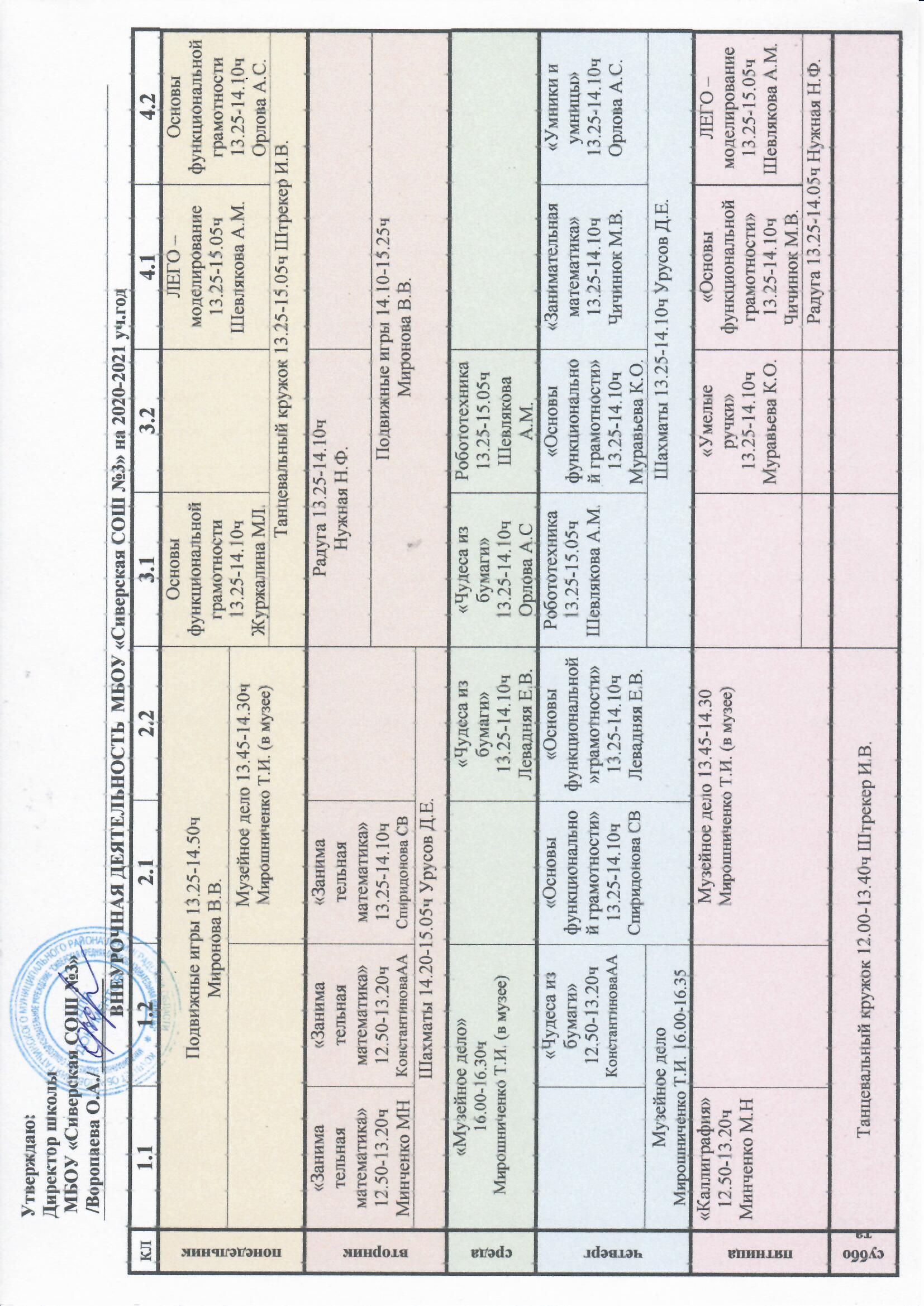 класс56677889101011понедельникРобототехника. Средний уровень.14.55 -16.35ч Степанов В.В.Робототехника. Средний уровень.14.55 -16.35ч Степанов В.В.Робототехника. Средний уровень.14.55 -16.35ч Степанов В.В.«Моя профессиональная карьера»9.2 кл. 13.25-14.10ч9.1 кл. 14.10-14.55чПанкратова Т.С.Театральная студия «Маски»15.40-16.25чКорхут Н.В.Театральная студия «Маски»15.40-16.25чКорхут Н.В.понедельникМоделирование 3-D ручкой 14.55-15.40ч Шевлякова А.М.Моделирование 3-D ручкой 14.55-15.40ч Шевлякова А.М.Моделирование 3-D ручкой 14.55-15.40ч Шевлякова А.М.Моделирование 3-D ручкой 14.55-15.40ч Шевлякова А.М.Моделирование 3-D ручкой 14.55-15.40ч Шевлякова А.М.«Моя профессиональная карьера»9.2 кл. 13.25-14.10ч9.1 кл. 14.10-14.55чПанкратова Т.С.Театральная студия «Маски»15.40-16.25чКорхут Н.В.Театральная студия «Маски»15.40-16.25чКорхут Н.В.вторник«Радужные нотки» (вокальная группа) 14.55-15.40ч Катрич Е.М.«Радужные нотки» (вокальная группа) 14.55-15.40ч Катрич Е.М.Театральная студия «Маски» 15.40-17.20чКорхут Н.В.средаМузейное дело 14.55-15.40чМирошниченко Т.И.Бадминтон 14.55-16.15ч Урусов Д.Е.Бадминтон 14.55-16.15ч Урусов Д.Е.Бадминтон 14.55-16.15ч Урусов Д.Е.Бадминтон 14.55-16.15ч Урусов Д.Е.Бадминтон 14.55-16.15ч Урусов Д.Е.Бадминтон 14.55-16.15ч Урусов Д.Е.Театральная студия «Маски»15.40-17.20чКорхут Н.В.Театральная студия «Маски»15.40-17.20чКорхут Н.В.средаМоделирование и робототехника 14.55-16.35ч Степанов В.В.Моделирование и робототехника 14.55-16.35ч Степанов В.В.Моделирование и робототехника 14.55-16.35ч Степанов В.В.Моделирование и робототехника 14.55-16.35ч Степанов В.В.«Права человека»15.40-16.25ч Львова Н.А.«Права человека»15.40-16.25ч Львова Н.А.«Права человека»15.40-16.25ч Львова Н.А.четверг«Радуга»(рисование) 14.55-15.40ч«Сетевичок» (цифровая грамотность) 14.55-15.40ч Лапочкина Е.А.«Сетевичок» (цифровая грамотность) 14.55-15.40ч Лапочкина Е.А.«Музыкальная капель» (вокальная группа) 14.55-16.35ч Катрич Е.М.«Музыкальная капель» (вокальная группа) 14.55-16.35ч Катрич Е.М.«Музыкальная капель» (вокальная группа) 14.55-16.35ч Катрич Е.М.«Музыкальная капель» (вокальная группа) 14.55-16.35ч Катрич Е.М.«Тренинг психологической устойчивости в стрессовых ситуациях» 15.40-16.25ч Панкратова Т.С.четвергМоделирование 3-D ручкой14.55-15.40ч Шавлякова А.М.Моделирование 3-D ручкой14.55-15.40ч Шавлякова А.М.Моделирование 3-D ручкой14.55-15.40ч Шавлякова А.М.Моделирование 3-D ручкой14.55-15.40ч Шавлякова А.М.Моделирование 3-D ручкой14.55-15.40ч Шавлякова А.М.Моделирование 3-D ручкой14.55-15.40ч Шавлякова А.М.«Тренинг психологической устойчивости в стрессовых ситуациях» 15.40-16.25ч Панкратова Т.С.пятницаМузейное дело 14.55-16.35чМирошниченко Т.И.Волейбол 14.55-16.35ч. Урусов Д.Е.Волейбол 14.55-16.35ч. Урусов Д.Е.Волейбол 14.55-16.35ч. Урусов Д.Е.Волейбол 14.55-16.35ч. Урусов Д.Е.Волейбол 14.55-16.35ч. Урусов Д.Е.3 – D моделирование и прототипирование15.40-17.20ч Степанов В.В.3 – D моделирование и прототипирование15.40-17.20ч Степанов В.В.3 – D моделирование и прототипирование15.40-17.20ч Степанов В.В.3 – D моделирование и прототипирование15.40-17.20ч Степанов В.В.пятницаМузейное дело 14.55-16.35чМирошниченко Т.И.Волейбол 14.55-16.35ч. Урусов Д.Е.Волейбол 14.55-16.35ч. Урусов Д.Е.Волейбол 14.55-16.35ч. Урусов Д.Е.Волейбол 14.55-16.35ч. Урусов Д.Е.Волейбол 14.55-16.35ч. Урусов Д.Е.«Квест по молодежному предпринимательству» 15.40-16.25чЛьвова Н.А.«Квест по молодежному предпринимательству» 15.40-16.25чЛьвова Н.А.субботаВолейбол 14.55-16.35ч. Урусов Д.Е.Волейбол 14.55-16.35ч. Урусов Д.Е.Волейбол 14.55-16.35ч. Урусов Д.Е.Волейбол 14.55-16.35ч. Урусов Д.Е.Волейбол 14.55-16.35ч. Урусов Д.Е.